30min Inequalities Nugget 2Question 1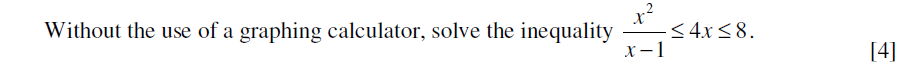 Question 2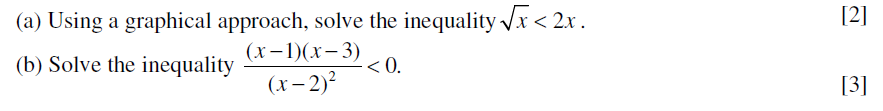 Question 3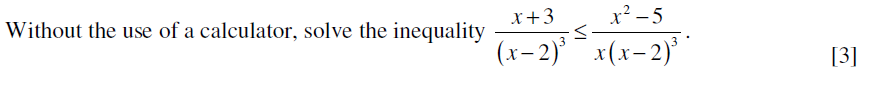 